АВТОНОМНАЯ НЕКОММЕРЧЕСКАЯ ОРГАНИЗАЦИЯДОПОЛНИТЕЛЬНОГО ПРОФЕССИОНАЛЬНОГО ОБРАЗОВАНИЯ«ЦЕНТРАЛЬНЫЙ МНОГОПРОФИЛЬНЫЙ ИНСТИТУТ»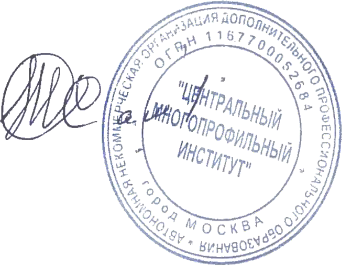            «УТВЕРЖДАЮ»Ректор А.Х. Тамбиев    «02» октября 2020 г.Программа повышения квалификации по специальности:«Дерматовенерология» «Актуальные вопросы дерматовенерологии»наименование программыМосква, 2020 г.Программа составлена в соответствии с Федеральным государственным образовательным стандартом высшего образования по специальности 31.08.32  Дерматовенерология, утвержденным приказом Министерства образования и науки РФ от 25 августа 2014 г. № 1074 "Об утверждении федерального государственного образовательного стандарта высшего образования по специальности 31.08.32  Дерматовенерология (уровень подготовки кадров высшей квалификации)" (Зарегистрировано в Минюсте России 27.10.2014 N 34511)Цель реализации программыЦель дополнительной профессиональной программы повышения квалификации врачей по специальности «Дерматовенерология» на  тему:  «Актуальные вопросы дерматовенерологии» заключается в совершенствовании и повышении профессионального уровня в рамках имеющейся квалификации, получение систематизированных теоретических знаний, умений, необходимых в профессиональной деятельности.Планируемые результаты обученияКомпетенции врачей, подлежащие совершенствованию в результате освоения Программы: Универсальные компетенции (УК-): - готовностью к абстрактному мышлению, анализу, синтезу (УК-1); - готовностью к управлению коллективом, толерантно воспринимать социальные, этнические, конфессиональные и культурные различия (УК-2); - готовностью к участию в педагогической деятельности по программам среднего и высшего медицинского образования или среднего и высшего фармацевтического образования, а также по дополнительным профессиональным программам для лиц, имеющих среднее профессиональное или высшее образование в порядке, установленном федеральным органом исполнительной власти, осуществляющим функции по выработке государственной политики и нормативно-правовому регулированию в сфере здравоохранения (УК-3) Профессиональные компетенции (ПК-): профилактическая деятельность: - готовность к осуществлению комплекса мероприятий, направленных на сохранение и укрепление здоровья и включающих в себя формирование 40 здорового образа жизни, предупреждение возникновения и (или) распространения заболеваний, их раннюю диагностику, выявление причин и условий их возникновения и развития, а также направленных на устранение вредного влияния на здоровье человека факторов среды его обитания (ПК-1); - готовность к проведению профилактических медицинских осмотров, диспансеризации и осуществлению диспансерного наблюдения (ПК-2); - готовность к проведению противоэпидемических мероприятий, организации защиты населения в очагах особо опасных инфекций, при ухудшении радиационной обстановки, стихийных бедствиях и иных чрезвычайных ситуациях (ПК-3); - готовность к применению социально-гигиенических методик сбора и медико-статистического анализа информации о показателях здоровья взрослых и подростков (ПК-4); диагностическая деятельность: - готовность к определению у пациентов патологических состояний, симптомов, синдромов заболеваний, нозологических форм в соответствии с Международной статистической классификацией болезней и проблем, связанных со здоровьем (ПК-5); лечебная деятельность: - готовность к ведению и лечению пациентов с дерматовенерологическими заболеваниями (ПК-6); - готовность к оказанию медицинской помощи при чрезвычайных ситуациях, в том числе участию в медицинской эвакуации (ПК-7); реабилитационная деятельность: - готовность к применению природных лечебных факторов, лекарственной, немедикаментозной терапии и других методов у пациентов, нуждающихся в медицинской реабилитации (ПК-8); психолого-педагогическая деятельность: - готовность к формированию у населения, пациентов и членов их семей мотивации, направленной на сохранение и укрепление своего здоровья и здоровья окружающих (ПК-9); организационно-управленческая деятельность: - готовность к применению основных принципов организации и управления в сфере охраны здоровья граждан, в медицинских организациях и их структурных подразделениях (ПК-10); - готовность к участию в оценке качества оказания медицинской помощи с использованием основных медико-статистических показателей (ПК-11).В результате освоения программы слушатель должен приобрести следующие знания и умения, необходимые для качественного выполнения видов профессиональной деятельности.Слушатель должен знать:- основополагающие характеристики врача-дерматовенеролога, принятые профессиональными организациями;- обязательные компетенции врача-дерматовенеролога;- новейшие формы организации дерматологической и венерологической службы в современном мире;- модели организации учреждений дерматовенерологического профиля;- основные принципы обязательного медицинского страхования, права и обязанности застрахованных граждан;- определение и основные принципы доказательной медицины;- принципы критической оценки качества научных исследований по диагностике, лечению и прогнозу заболеваний;- принципы разработки клинических рекомендаций.Слушатель должен уметь: - проводить современные функциональные, лабораторные и инструментальные исследования, интерпретировать результаты и при необходимости привлекать консультантов - специалистов - проводить дифференциальную диагностику, формулировать и обосновывать клинический диагноз с учетом МКБ-10 и национальных рекомендаций;- распознавать особенности клинического течения болезни, выявлять осложнения и сопутствующие заболевания;- вырабатывать современную лечебную тактику с учетом индивидуальных и патогенетических особенностей развития заболевания;- определить показания и противопоказания к иммуносупрессивной терапии, оценить возможные осложнения;- оформить медицинскую документацию в соответствии с современным законодательством в здравоохранении;- оценить тяжесть состояния больного и при необходимости оказать неотложную помощь в амбулаторно-поликлинических условияхСодержание программы3.1. Учебный планпрограммы повышения квалификации«Актуальные вопросы дерматовенерологии»Категория слушателей: врачи-дерматовенерологи, врачи, имеющие высшее профессиональноеобразование по специальности: «Лечебное дело».Срок обучения: 36 часовФорма обучения: заочная, с применением электронного обучения, дистанционных образовательных технологий.                                                3.2. Учебно-тематический план лекций                                               программы повышения квалификации                                 «Актуальные вопросы дерматовенерологии»                                               3.3. Календарный учебный график                                             программы повышения квалификации                                 «Актуальные вопросы дерматовенерологии»3.4. Содержание материала программыТема № 1:  Организация дерматовенерологической помощиЗдоровье человека как социальная ценность. Теоретические основы здравоохранения. Правовые основы охраны здоровья граждан. Организация дерматовенерологической помощи населению. Современные механизмы управления качеством дерматовенерологической помощи.Экспертиза трудоспособности. Этика и деонтология. Страховая медицина.Тема № 2:  Медицинская микологияЭтиология микозов. Морфофизиологические особенности патогенных грибов. Эпидемиология микозов. Патогенез микозов. Диагностика дерматомикозов. Микроскопическая диагностика микозов. Культуральная диагностика микозов. Иммунологические методы исследования в микологии. ПЦР диагностика микозов. Патоморфологические изменения при микозах. Принципы лечения больных микозами. Системная терапия микозов. Наружное лечение микозов.Тема № 3: Дерматомикозы Дерматомикозы. Эпидемиология, этиология, патогенез, клиника дерматомикозов. Диагностика дерматомикозов. Лечение и профилактика дерматомикозов. Экспертиза трудоспособности больных дерматомикозами.Тема № 4:  Микозы стопЭпидемиология, этиология, патогенез, клиника микозов стоп. Диагностика микозов стоп. Лечение микозов стоп. Профилактика микозов стоп.Тема № 5:  Плесневые микозы.Эпидемиология, этиология и патогенез плесневых микозов. Клиника плесневых микозов. Лечение и профилактика плесневых микозов.Тема № 6:  Профессиональные микозы.Эпидемиология, этиология и патогенез профессиональных микозов. Клиника и диагностика профессиональных микозов. Лечение профессиональных микозов. Профилактика профессиональных микозов. Экспертиза трудоспособности при профессиональных микозах.Тема № 6:  СифилисЭпидемиология сифилиса. Этиология и патогенез сифилиса. Первичный период сифилиса. Атипичные формы шанкра. Вторичный период сифилиса. Осложнение сифилидов вторичного периода. Третичный сифилис. Врожденный сифилис. Ранний сифилис. Поздний сифилис. Дифференциальная диагностика сифилиса. Другие и неуточненные формы сифилиса. Парасифилис. Лабораторная диагностика сифилиса. Клиническая интерпретация результатов серологического обследования. Лечение сифилиса. Критерии излеченности и показания к снятию с учета, серо резистентность и профилактика сифилиса.Тема № 7: Гонококковая инфекция  Эпидемиология, этиология, патогенез гонококковой инфекции. Классификация и клиника гонококковой инфекции. Гонококковая инфекция нижних отделов мочеполового тракта. Гонококковая инфекция мужчин. Гонококковая инфекция женщин. Гонококковая инфекция верхнего отдела урогенитального тракта. Гонококковая инфекция беременных. Гонококковая инфекция девочек. Экстрагенитальные формы гонококковой инфекции. Диссеминированная гонококковая инфекция. Урогенитальные осложнения гонококковой инфекции. Диагностика гонококковой инфекции. Лечение гонококковой инфекции. Критерии излеченности и профилактика гонококковой инфекции.Тема № 8:  Хламидийная лимфогранулема (венерическая)Эпидемиология, этиология, патогенез хламидийной лимфогранулемы. Клиника, диагностика, лечение и профилактика хламидийной лимфогранулемы.Тема № 9:  Другие хламидийные инфекции, передающиеся половым путемЭпидемиология, этиология, патогенез хламидийных инфекций, передающихся половым путем. Клиника хламидийных инфекций, передающихся половым путем. Хламидийные инфекции нижний отделов мочеполового тракта. Хламидийные инфекции органов малого таза и других мочеполовых органов. Хламидийная инфекция мочеполового тракта неуточненная. Хламидийные инфекции, передающиеся половым путем экстрагенитальной локализации. Лечение хламидийных инфекций, передающихся половым путем. Критерии излеченности и профилактика хламидийных инфекций, передающихся половым путем.     Материально-технические условия реализации программы:Обучение проводится с применением системы дистанционного обучения, которая предоставляет неограниченный доступ к электронной информационно-образовательной среде, электронной библиотеке образовательного учреждения из любой точки, в которой имеется доступ к информационно-телекоммуникационной сети "Интернет".Электронная информационно-образовательная среда обеспечивает:доступ к учебным программам, модулям, изданиям электронных библиотечных систем и электронным образовательным ресурсам;фиксацию хода образовательного процесса, результатов промежуточной аттестации и результатов освоения дополнительной профессиональной программы;проведение всех видов занятий, процедур оценки результатов обучения, реализация которых предусмотрена с применением электронного обучения, дистанционных образовательных технологий;формирование электронного портфолио обучающегося, в том числе сохранение работ обучающегося, рецензий и оценок на эти работы со стороны любых участников образовательного процесса;взаимодействие между участниками образовательного процесса, посредством сети "Интернет".идентификация личности при подтверждении результатов обучения осуществляется с помощью программы дистанционного образования института, которая предусматривает регистрацию обучающегося, а так же персонифицированный учет данных об итоговой аттестации.Учебно-методическое обеспечение программыУайт, Г. Атлас по дерматологии / Г. Уайт; пер. с англ. Н. Г. Кочергина; под ред. О. Л. Иванова, Н. Г. Кочергина. - 3-е изд. - М.: ГЭОТАРМедиа, 2014. - 384 с.Скрипкин, Ю. К. Кожные и венерические болезни: учеб. - Москва: ГЭОТАРМедиа, 2013. - 538,[6] c.Дерматовенерология [Электронный ресурс]: учебник / В.В. Чеботарёв, М.С. Асхаков. - М.: ГЭОТАР-Медиа, 2016.  - 680 с. Инфекционные болезни [Электронный ресурс]: учебник / Аликеева Г. К. и др.; Под ред. Н. Д. Ющука, Ю. Я. Венгер ова. - 2 -е изд., перераб. и доп. - М.: ГЭОТАР -Медиа, 2016.Клиническая дерматовенерология: рук - во для врачей, в двух томах. - М.: ГЭОТАР - Медиа, 2009 - Т. II / под ред. Ю. К. Скрипкина, Ю. С. Бутова. - М.: ГЭОТАР - 20 осн 100 Медиа, 2009. - 928 с. 4.Клиническая дерматовенерология: в 2-х т. / Под ред. Ю.К. Скрипкина, Ю.С. Бутова. - М.: ГЭОТАР-Медиа, 2009.Дерматовенерология. Национальное руководство / Под ред. Ю.К. Скрипкина, Ю.С. Бутова, О.Л. Иванова. - М.: ГЭОТАР-Медиа, 2011. - 1024 с. - (Серия «Национальные руководства».)Оценка качества освоения программыОценка качества освоения дополнительной профессиональной программы повышения квалификации слушателями включает промежуточную аттестацию в форме самостоятельной работы, тестов. Освоение программы завершается итоговой аттестацией по дополнительной профессиональной программе повышения квалификации посредством проведения экзамена и выявляет теоретическую подготовку слушателя в соответствии с целями и содержанием программы.Лица, успешно освоившие дополнительную профессиональную программу повышения квалификации, получают удостоверение о повышении квалификации.Лицам, не прошедшим итоговую аттестацию или получившим на итоговой аттестации неудовлетворительные результаты, а также лицам, освоившим часть дополнительной профессиональной программы и (или) отчисленным из АНО ДПО «ЦМИ», выдается справка об обучении или  периоде обучения.Итоговая аттестацияПо итогам освоения образовательной программы проводится итоговая аттестация в форме итогового тестирования.Оценочные материалы                                                                     Критерии оцениванияОценка «отлично» выставляется слушателю в случае 90-100% правильных ответов теста.Оценка «хорошо» выставляется слушателю в случае, 80-89% правильных ответов теста.Оценка «удовлетворительно» выставляется слушателю в случае 65-79% правильных ответов теста.Примерные тестовые вопросы для итогового тестирования1. Социальная гигиена является наукой, изучающей         а) общественное здоровье         б) социальные факторы, влияющие на здоровье населения         в) экономические факторы, влияющие на здоровье населения         г) природные факторы и влияние окружающей среды         д) все перечисленное 2.Показателями общественного здоровья являются все перечисленные, кроме         а) трудовой активности населения         б) заболеваемости         в) демографических показателей         г) физического развития населения        д) обеспеченности врачами и средним медицинским персоналом 3.Здоровье является предпосылкой         а) полноценного и гармонического развития человека         б) повышения эффективности производства         в) повышения производительности труда         г) повышения народного благосостояния        д) всего перечисленного 4.Материально-техническую базу здравоохранения составляют         а) сеть учреждений здравоохранения         б) коечный фонд         в) оснащенность аппаратурой         г) укомплектованность врачебными кадрами        д) все перечисленное 5.Заболеваемость населения приносит народному хозяйству         а) снижение производительности труда         б) повышение профессиональной патологии         в) снижение социальных условий жизни человека         г) сокращение продолжительности жизни человека         д) все перечисленное  6.	Высыпания при вторичном свежем сифилисе обычно	а)	необильные	б) обильные	в)	несимметричные	г)	неяркой окраски	д)	сгруппированные 7.	Бугорковый сифилис следует дифференцировать со всеми 	перечисленными заболеваниями, кроме	а)	туберкулеза кожи	б)	лейшманиоза	в)	лепры	г)	глубоких микозов	д) экземы 8.	Основными препаратами для лечения больных сифилисом являются	а)	препараты пенициллина	б)	препараты тетрациклина	в)	препараты эритромицина	г)	макролиды 9.	Патогномоничным симптомом позднего врожденного сифилиса является	а)	бугорки кожи туловища	б)	 лабиринтная глухота	в)	гуммы кожи туловища	г)	саблевидные голени10.	Патогномоничным симптомом позднего врожденного сифилиса является	а)	ягодицеобразный череп	б)	сифилитический ринит	в)	гетчинсоновские зубы	г)	широко расставленные верхние резцы11.	Наиболее доступным для поражения гонококками	являются слизистые оболочки, выстланные	а)	многослойным плоским неороговевающим эпителием	б)	переходным эпителием	в)	цилиндрическим эпителием	г)	многослойным плоским ороговевающим эпителием	д)	кубическим эпителием12.	Гонококки могут распространяться в организме больных	следующими путями, кроме	а)	лимфогенного	б)	гематогенного	в)	по поверхности слизистых гениталий	г)	трансканаликулярного	д)	всеми перечисленными путями13. Возбудителем микоза стоп не является: а) трихофитон б) руброфитон в) коринебактерия г) Candida albicans 14. Для диагностики грибковых заболеваний не используют: а) люминесцентную диагностику б) серологические реакции в) микроскопический метод г) культуральный метод15. К факторам, влияющим на распространение венерических заболеваний, относятся: а) демографические сдвиги б) свобода сексуальных отношений в) употребление наркотиков г) туризм, миграция населения д) все перечисленное верноСоставитель программы:№Наименование разделовВсего, час.В том числеВ том числеВ том числе№Наименование разделовВсего, час.ЛекцииСтажировкаФормаконтроля1.Организация дерматовенерологической помощи.44--2.Грибковые болезни1818--3.Венерические заболевания1212--    4.Итоговая аттестация2-тестовыйконтрольИТОГОИТОГО3634-2№ п/п Наименование разделов и тем     Всего, час.                           В том числе                           В том числе№ п/п Наименование разделов и тем     Всего, час.       ЛекцииПрактические и лабораторные занятия123451.Организация дерматовенерологической помощи44-1.1Организация дерматовенерологической помощи44-2.Грибковые болезни1818-2.1Медицинская микология44-2.2Дерматомикозы.442.3Микозы стоп222.4Плесневые микозы442.5Профессиональные микозы443.Венерические заболевания1212-3.1Сифилис44-3.2Гонококковая инфекция443.3Хламидийная лимфогранулема (венерическая)223.4Другие хламидийные инфекции, передающиеся половым путем224.Итоговая аттестация22ИТОГОИТОГО36342№ п/п Наименование разделов и тем     Кол-во часовКалендарныйпериод(дни цикла)12341.Организация дерматовенерологической помощи4 1 день цикла1.1Организация дерматовенерологической помощи4 1 день цикла2.Грибковые болезни18с 1 по 5 деньцикла2.1Медицинская микология4с 1 по 5 деньцикла2.2Дерматомикозы.4с 1 по 5 деньцикла2.3Микозы стоп2с 1 по 5 деньцикла2.4Плесневые микозы4с 1 по 5 деньцикла2.5Профессиональные микозы4с 1 по 5 деньцикла3.Венерические заболевания12с 5 по 6 деньцикла3.1Сифилис4с 5 по 6 деньцикла3.2Гонококковая инфекция4с 5 по 6 деньцикла3.3Хламидийная лимфогранулема (венерическая)2с 5 по 6 деньцикла3.4Другие хламидийные инфекции, передающиеся половым путем2с 5 по 6 деньцикла3.Итоговая аттестация26 день циклаИТОГОИТОГО366